TAREA 10 DE MÙSICA  2º BÀSICOSFECHA: Del 01 al 05 de Junio del 2020.1.- ¡¡Cantemos un ratito para que nos preparemos a terminar la tarea!!:https://www.youtube.com/watch?v=9Oyz_egsKI41.- Investiga con alguien de tu familia la característica del tambor y la batería. Dibújalos en tu cuaderno como “Tarea 10 ”.2.- Encuentra en esta página a una linda compañera de nuestra amiga “Lulita”, piensa en un nombre para ella y pide ayuda para escribirlo al final de la imagen, luego ¡¡píntala con tus colores preferidos!!3.- Pinta los dibujos presentados en la Guía de Trabajo 10, en caso de no poderla imprimir puede dibujarlos en su cuaderno de Música. ¡Qué te queden muy bonitos!!4. No olvide que una vez retornando a clases deberá presentar todas sus actividades y tareas.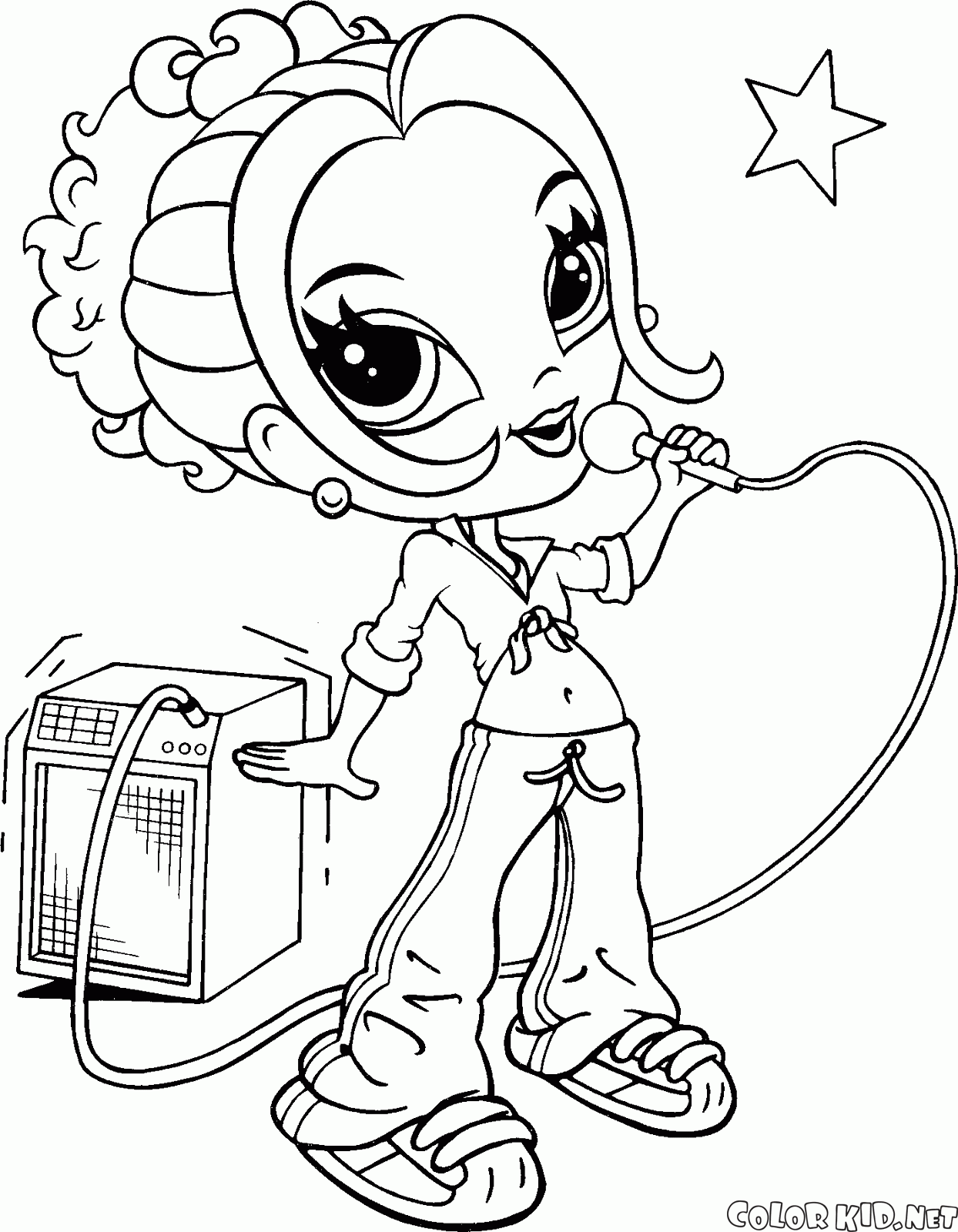 Solucionario Guía 10 1.- Familia Percusión: Platillos – Tambor – Xilófono – Bongo – Triángulo – Castañuelas-